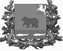 Администрация молчановского РАЙОНАТомской областипостановление29.11.2011                                                                                                              № 540с. МолчановоО создании комиссии по вопросам переселения граждан из районов Крайнего Севера и приравненных к ним местностей (в ред. от 08.02.2016 № 63, от 24.01.2017 № 49, от 11.04.2018 № 289, от 28.01.2020 № 43, от 06.10.2020 № 564)В целях реализации на территории Молчановского района распоряжения Губернатора Томской области от 04.10.2011 г. № 310р «О мерах по реализации на территории Томской области ведомственной целевой программы «Оказание государственной поддержки гражданам в обеспечении жильем и оплате жилищно – коммунальных услуг» государственной программы Российской Федерации «Обеспечение доступным и комфортным жильем и коммунальными услугами граждан Российской Федерации», Закона Томской области от 13.04.2006 № 73 - ОЗ «О наделении органов местного самоуправления государственными полномочиями по регистрации и учету граждан, имеющих право на получение социальных выплат в связи с переселением из районов Крайнего Севера и приравненных к ним местностей»ПОСТАНОВЛЯЮ:1. Создать комиссию по вопросам переселения граждан из районов Крайнего Севера и приравненных к ним местностей.2. Утвердить состав комиссии по вопросам переселения граждан из районов Крайнего Севера и приравненных к ним местностей согласно приложению 1.3. Утвердить Положение о комиссии по вопросам переселения граждан из районов Крайнего Севера и приравненных к ним местностей согласно приложению 2.4. Признать утратившим силу постановление Главы Молчановского района от 05.03.2011 г. № 112 «О создании комиссии по вопросам переселения граждан из районов Крайнего севера и приравненных к ним местностей»5. Контроль за исполнением настоящего постановления возложить на заместителя Главы Молчановского района по экономической политике Ю.Ю. Салькова.Глава Молчановского района                                                         В.Н. МасленниковВиктория Николаевна Галактионова8(38256)23-2-24В дело – 1Галактионова – 1Приложение 1 к постановлению  Администрации Молчановского района от 29.11.2011 № 540Состав комиссии по вопросам переселения граждан из районов Крайнего Севера и приравненных к ним местностейПредседатель комиссии:Щедрова Екатерина Васильевна	и.о. заместителя Главы Молчановского района по экономической политике;Заместитель председателя комиссии:	Паульзен Дарья Геннадьевна	начальник МКУ «ОУМИ    Администрации Молчановского района»;Секретарь комиссии:	Галактионова Виктория Николаевна	главный специалист по развитию малого бизнеса и целевым программам отдела экономического анализа и прогнозирования Администрации Молчановского района;Члены комиссии:Алистратов Александр Юрьевич	управляющий делами Администрации Молчановского района;Иразов Виктор Данильбекович	председатель общества инвалидов Молчановского района (по согласованию);Ковалёв Сергей Павлович	ведущий специалист по градостроительной документации Управления по вопросам жизнеобеспечения и безопасности Администрации Молчановского района;Онищенко Надежда Васильевна	начальник Управления финансов Администрации Молчановского района.И.о. управляющего делами Администрации Молчановского района	                                             А.В. СвиридовПриложение 2 к постановлению Администрации Молчановского района							от 29.11.2011 № 540Положениео комиссии по вопросам переселения граждан из районов Крайнего Севера и приравненных к ним местностей I. Общие положения1. Положение о комиссии по вопросам переселения граждан из районов Крайнего Севера и приравненных к ним местностей (далее – Комиссия) определяет цели, задачи и функции Комиссии, пределы ее компетенции и порядок работы.2. Комиссия в своей деятельности руководствуется нормативными правовыми актами Российской Федерации, Томской области, органов местного самоуправления Молчановского района и настоящим Положением.II. Цели и задачи3. Комиссия создается в целях реализации на территории Молчановского района Федерального закона от 25.10.2002 №  125 - ФЗ «О жилищных субсидиях гражданам, выезжающим из районов Крайнего Севера и приравненных к ним местностей», Закона Томской области от 13.04.2006 № 73 - ОЗ «О наделении органов местного самоуправления государственными полномочиями по регистрации и учету граждан, имеющих право на получение жилищных субсидий в связи с переселением из районов Крайнего Севера и приравненных к ним местностей», распоряжения Губернатора Томской области от 04.10.2011 г. № 310р «О мерах по реализации на территории Томской области ведомственной целевой программы «Оказание государственной поддержки гражданам в обеспечении жильем и оплате жилищно – коммунальных услуг» государственной программы Российской Федерации «Обеспечение доступным и комфортным жильем и коммунальными услугами граждан Российской Федерации».III. Основные функции Комиссии4. Для выполнения возложенных задач Комиссия осуществляет следующие функции:1) принимает решение о постановке или отказе в постановке на учет граждан, имеющих право на получение социальных выплат для приобретения жилья в связи с переселением из районов Крайнего Севера и приравненных к ним местностей (далее – учет), которое оформляется постановлением Администрации Молчановского района. Решения о постановке на учет граждан, принятые ранее и не подтвержденные нормативным правовым актом Администрации Молчановского района, подтверждаются распоряжением Администрации Молчановского района;2) принимает решение о признании либо отказе в признании граждан, состоящих на учете, участниками ведомственной целевой программы «Оказание государственной поддержки гражданам в обеспечении жильем и оплате жилищно – коммунальных услуг» государственной программы Российской Федерации «Обеспечение доступным и комфортным жильем и коммунальными услугами граждан Российской Федерации» (далее - ведомственная целевая программа), которое оформляется постановлением Администрации Молчановского района. Решения о признании участниками ведомственной целевой программы, принятые ранее и не подтвержденные нормативным правовым актом Администрации Молчановского района, подтверждаются постановлением Администрации Молчановского района;3) осуществляет формирование и актуализацию списков граждан, имеющих право на получение социальных выплат на приобретение жилья, а также списков граждан, подтвердивших свое участие в ведомственной целевой программе;4) рассматривает заявления и принимает решения об изменении состава семьи граждан, состоящих на учете, а также о наследовании права на получение социальных выплат;5) рассматривает другие вопросы, относящиеся к вопросам по учету граждан и участию в ведомственной целевой программе.IV. Порядок работы Комиссии5. Состав Комиссии утверждается постановлением Администрации Молчановского района.6. Председатель Комиссии руководит ее деятельностью, председательствует на заседаниях, организует ее работу.7. Секретарь Комиссии представляет на рассмотрение Комиссии документы, необходимые для принятия решения, предусмотренного подпунктом 2 пункта 4 настоящего Положения. Секретарь Комиссии осуществляет информационно - аналитическое и организационно - техническое обеспечение деятельности Комиссии. Секретарь Комиссии ведет учетные дела граждан, признанных участниками ведомственной целевой программы «Оказание государственной поддержки гражданам в обеспечении жильем и оплате жилищно – коммунальных услуг» государственной программы Российской Федерации «Обеспечение доступным и комфортным жильем и коммунальными услугами граждан Российской Федерации.8. Заседания Комиссии проводятся по мере необходимости.9. Заседание Комиссии правомочно, если на нем присутствует более половины ее членов. Решения Комиссии принимаются простым большинством голосов, в случае равенства голосов решающим является голос Председателя Комиссии. Решения Комиссии, предусмотренные подпунктом 2 пункта 4 настоящего Положения, оформляются протоколами заседания Комиссии, которые визируются всеми членами комиссии, подписываются секретарем и утверждаются председателем Комиссии. Члены Комиссии несут ответственность за соответствие законодательству Российской Федерации, Томской области решения, предусмотренного подпунктом 2 пункта 4 настоящего Положения.Заместитель Главы Молчановского района по управлению делами                                                                      М.Н. ДемьяновичПриложение 3 к постановлению Администрации Молчановского районаот 29.11.2011 года № 540Утратило силу (постановление Администрации Молчановского района от 17.06.2021 № 334)